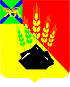 АДМИНИСТРАЦИЯ МИХАЙЛОВСКОГО МУНИЦИПАЛЬНОГО РАЙОНА ПОСТАНОВЛЕНИЕ 
18.05.2020                                              с. Михайловка                                                 № 454-паО внесении изменений в постановление администрации Михайловского муниципального района от 13.02.2020 № 110-паОб утверждении административного регламента администрацииМихайловского муниципального района предоставлениямуниципальной услуги «Принятие решения об утверждении документации по планировке территории (проекта планировки территории и (или) проекта межевания территории)»В соответствии с Градостроительным кодексом Российской Федерации, Федеральными законами от 27.12.2019 № 472-ФЗ «О внесении изменений в Градостроительный кодекс Российской Федерации и отдельные законодательные акты Российской Федерации», от 27.07.2010 № 210-ФЗ «Об организации предоставления государственных и муниципальных услуг» администрация Михайловского муниципального района ПОСТАНОВЛЯЕТ:1. Внести изменения в постановление администрации Михайловского муниципального района от 13.02.2020 № 110-па «Об утверждении административного регламента администрации Михайловского муниципального района муниципальной услуги «Принятие решения об утверждении документации по планировке территории (проекта планировки территории и (или) проекта межевания территории)» (далее – регламент) следующего содержания:1.1. Утвердить в новой редакции приложение № 2 к регламенту (прилагается);1.2. Исключить приложение № 2.1 к регламенту;1.3. Исключить в абзаце а) пункта 9.2 части 9 регламента слова «, приложение 2.1».2. Муниципальному казённому учреждению «Управление по организационно-техническому обеспечению деятельности администрации Михайловского муниципального района» (Горшков А.П.) разместить настоящее постановление на официальном сайте администрации Михайловского муниципального района.3. Контроль исполнения настоящего постановления возложить на первого заместителя главы администрации муниципального района Зубок П.А.Глава Михайловского муниципального района –Глава администрации района                                                       В.В. АрхиповПриложение № 2Форма заявления для предоставления муниципальной услуги «Принятие решенияоб утверждении документации по планировке территории (проекта планировкитерритории и (или) проекта межевания территории)» через МФЦВ Администрацию Михайловского муниципального района           _____Заявитель:______________________________(Ф.И.О. заявителя (если заявителем является физическое лицо); полное наименование юридического лица (если заявителем является юридическое лицо), Ф.И.О. представителя заявителя с указанием представляемого физического/юридического лица в соответствии с доверенностью (в случае обращения представителя заявителя))Реквизиты документа, удостоверяющего личность________________________________(наименование документа, серия, номер, кем выдан, когда выдан)адрес:__________________________________адрес фактического проживания (если заявителем является физическое лицо), адрес места нахождения (если заявителем является юридическое лицо)телефон заявителя:______________________ЗАЯВЛЕНИЕОБ УТВЕРЖДЕНИИ ДОКУМЕНТАЦИИ ПО ПЛАНИРОВКЕ ТЕРРИТОРИИ И (ИЛИ) ПРОЕКТУ МЕЖЕВАНИЯ    В соответствии с Градостроительным кодексом РоссийскойФедерации прошу принять решение об утверждении прилагаемойдокументации по планировке территории (проекта планировки и (или) проекта межевания) ______________________________________________                         (наименование документации по планировке территории)подготовленной на основании решения от «__» _______ 20_____ года №____ ________________________________________________________.Результат предоставления услуги прошу (нужное отметить):_____________________________     _____________     _______________________       (должность)                           (подпись)              (Фамилия И.О.)М.П.                                               «___» _____________ 20___ г.выдать лично в МФЦнаправить почтовой связью по адресу:____________________________________.